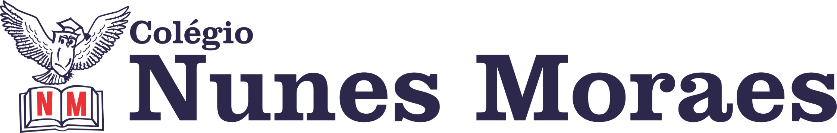 “Uma nova manhã trazendo tudo o que é preciso para termos um excelente dia”Boa Terça – Feira!1ª aula: 7:20h às 8:15h – HISTÓRIA – PROFESSORA: ANDREÂNGELA COSTA 1º passo: Enviem as fotos com as resoluções da atividade pós-aula para o número privado da profª Andreângela.Questões da(s) página(s) 90 (q. 1 e 3) no livro ATIVIDADES SUPLEMENTARES. 2º passo: Correção das questões indicadas no 1º passo. Será disponibilizada no grupo do WhatsApp da turma.3º passo: Assistir a vídeo aula. Acesse o link a seguir.https://drive.google.com/file/d/1E1lklBtbmDEvBUiHo2Dinqkw8X0QrtXX/view?usp=drive_web4º passo: Leitura do texto da página 67 a 69.5º passo: Responder as questões da(s) página(s) 70 (q.1 e 2) no livro SAS. 6º passo: Correção das questões indicadas no 5º passo. Será disponibilizada no grupo do WhatsApp da turma.7º passo: Atividade a ser realizada pós-aula:Questões da(s) página(s) 93 (q. 11 e 12) no livro ATIVIDADES SUPLEMENTARES.Durante a resolução dessas questões a professora Andreângela vai tirar dúvidas no WhatsApp (9274-3469)            Faça foto das atividades que você realizou e envie para coordenação Eugenia (9.9105-8116)Essa atividade será pontuada para nota.2ª aula: 8:15h às 9:10h – GEOGRAFIA – PROFESSOR: ALISON ALMEIDA1º passo: Envie para o professor a foto com atividade pós aula - Página: 77 (SAS) Questão: 01 e 02Faça a correção. Ela será disponibilizada pelo professor no início da aula no grupo da turma2º passo: Faça a leitura das páginas: 66 a 67 (SAS)3º passo: Assista a vídeo aula a seguir:https://youtu.be/AyYyrgIwI0w 4º passo: Faça os exercícios: Página: 77 e 78 (SAS) Questão: 04 e 055º passo: Acesse ao Google Meet para tirar dúvidas e correção da atividade.Caso você não consiga acessar o Meet anote suas dúvidas e tirem com o professor na próxima aula. A correção também será disponibilizada no grupo da turma ao final da aula.Durante a resolução dessas questões o professor Alison vai tirar dúvidas no WhatsApp (9.9107-4898)Faça foto das atividades que você realizou e envie para coordenação Eugenia (9.9105-8116)Essa atividade será pontuada para nota.Intervalo: 9:10h às 9:45h3ª aula: 9:45h às 10:40h - MATEMÁTICA – PROFESSOR: DENILSON SOUSA1° passo: Organize-se com seu material, livro de matemática, caderno, caneta, lápis e borracha.  2° passo: Faça estudo da página 763° passo: Acompanhe a vídeo-aula com o professor Denilson Sousa.  Assista a aula no seguinte link:https://youtu.be/sMKFV23U7DE (22 min.)4° passo: Acesse a plataforma Google Meet para um momento de ‘tira dúvidas’ com o professor Denilson. O link para o acesso será colocado no grupo da sala no WhatsApp na hora da aula. Obs.: o aluno que não conseguir acessar a plataforma Google meet deve seguir os próximos passos do roteiro. 5° passo: Baseado em seus conhecimentos resolva as questões: Leitura da página 77Copiar no caderno as soluções dos exercícios resolvidos da página 78 (I e II)Durante a resolução dessas questões o professor Denilson vai tirar dúvidas no WhatsApp (9165-2921)Faça foto das atividades que você realizou e envie para coordenação Eugenia (9.9105-8116)Essa atividade será pontuada para nota.4ª aula: 10:40h às 11:35h – INGLÊS – PROFESSOR: CARLOS ANJO1º passo: Assistir a videoaula sobre o capítulo 9, consumerism;Link do vídeo: https://sastv.portalsas.com.br/#/channels/1/videos/5993
                                Assistir a partir de 03min18s até 05min02s2º passo: Resolver as questões das páginas 78 e 79 (1 a 5);3º passo: Acompanhar a correção após a atividade;4º passo: Enviar a foto da atividade de classe corrigida para a coordenação: Páginas 78  e 79 (1 a 5). 5º passo: Homework: Responder ao questionário de Ye Chen no Google Forms (atividade em dupla ou individual)Link da atividade: https://forms.gle/pzDvQW2M5bDebrwr7Durante a resolução dessas questões o professor Carlos vai tirar dúvidas no WhatsApp (9.9274-5798)Faça foto das atividades que você realizou e envie para coordenação Eugenia (9.9105-8116)Essa atividade será pontuada para nota.PARABÉNS POR SUA DEDICAÇÃO!